АДРЕСНАЯ ПРОГРАММА УСТАНОВКИ И ЭКСПЛУАТАЦИИРЕКЛАМНЫХ КОНСТРУКЦИЙФОТОМАТЕРИАЛЫФОТОМАТЕРИАЛЫФОТОМАТЕРИАЛЫФотоматериалыФотоматериалы                                              Картографические материалыКартографические материалыКартографические материалыКартографические материалыКартографические материалы№ п/п Адрес установки и эксплуатации РК№ РК по картеВид РК Тип РКРазмер РК, мхмКол-во сторон РК, кв.м. Общая площадь информационного поля РК, кв. мСобственник или законный владелец имущества, к которому присоединяется РККадастровый номер участка436Московская область, городской округ Люберцы, дачный поселок Красково, Егорьевское шоссе, участок 3 1501отдельностоящаящит3х6236ООО «ПМК»50:22:0060704:599437Московская область, городской округ Люберцы, дачный поселок Красково, Егорьевское шоссе, участок 3 1502отдельностоящаящит3х6236ООО «ПМК»50:22:0060704:599438Московская область, р-н Люберецкий, рп Томилино, п. Жилино-1, дом 621503отдельностоящаящит3х6236Шарифзода Б.М.50:22:0040307:38592Московская область, г.о. Люберцы, р.п. Октябрьский, Ленина ул., около д. 81660отдельностоящаястела с внутренним подсветомгабаритный размер 22х4,72206,8ООО «Ирбис»50:22:0020101:8620593Московская область, г.о. Люберцы, р.п. Томилино, Гаршина ул. 1661отдельностоящаястела с внутренним подсветом8х2,2235,2ООО «Фреш Маркет»50:22:0040110:920                                  Приложение 2к Постановлению администрации    городского  округ Люберцы   Московской областиот  17.06.2020  г. №  1699 -ПАСторона АСторона АСторона АСторона Б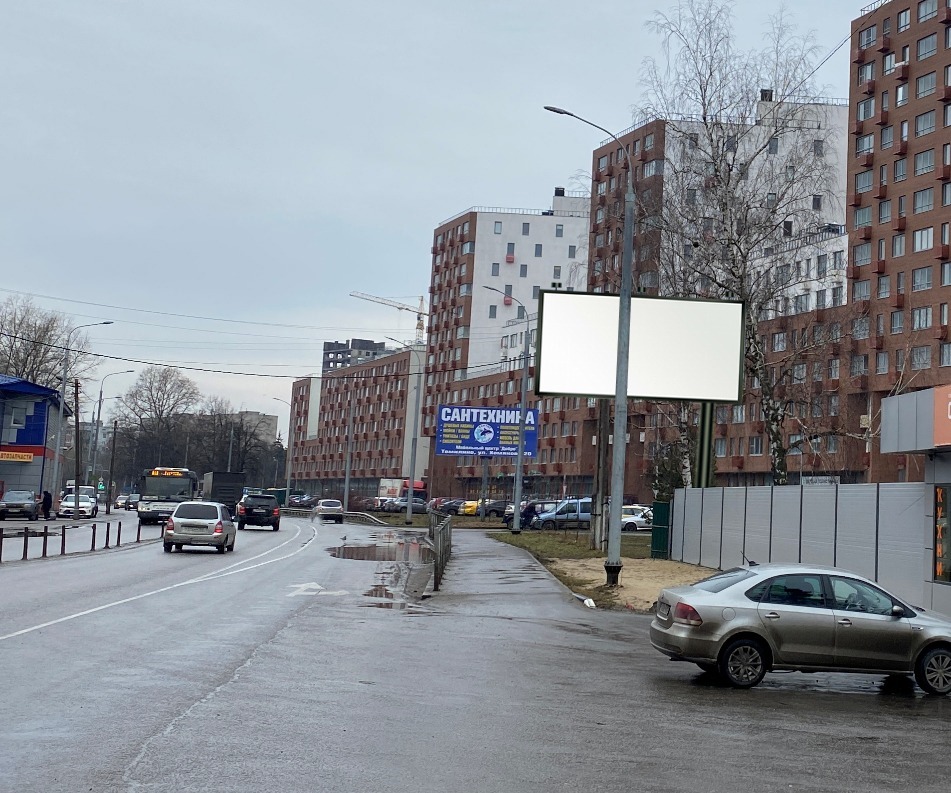 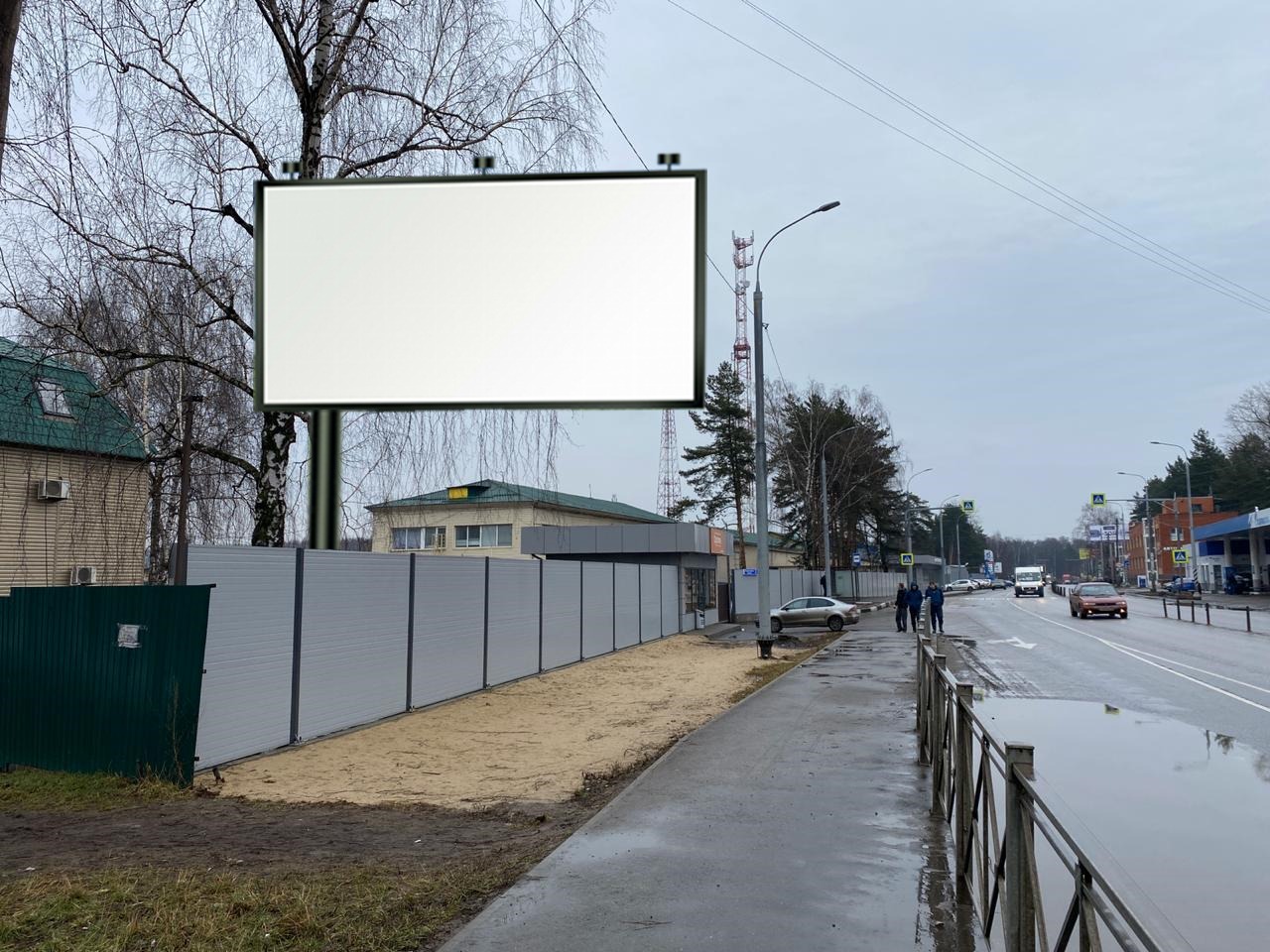 № 1501Адрес: Российская Федерация, Московская область, городской округ Люберцы, дачный поселок Красково, Егорьевское шоссе, участок 3Адрес: Российская Федерация, Московская область, городской округ Люберцы, дачный поселок Красково, Егорьевское шоссе, участок 3Адрес: Российская Федерация, Московская область, городской округ Люберцы, дачный поселок Красково, Егорьевское шоссе, участок 3Сторона АСторона АСторона АСторона Б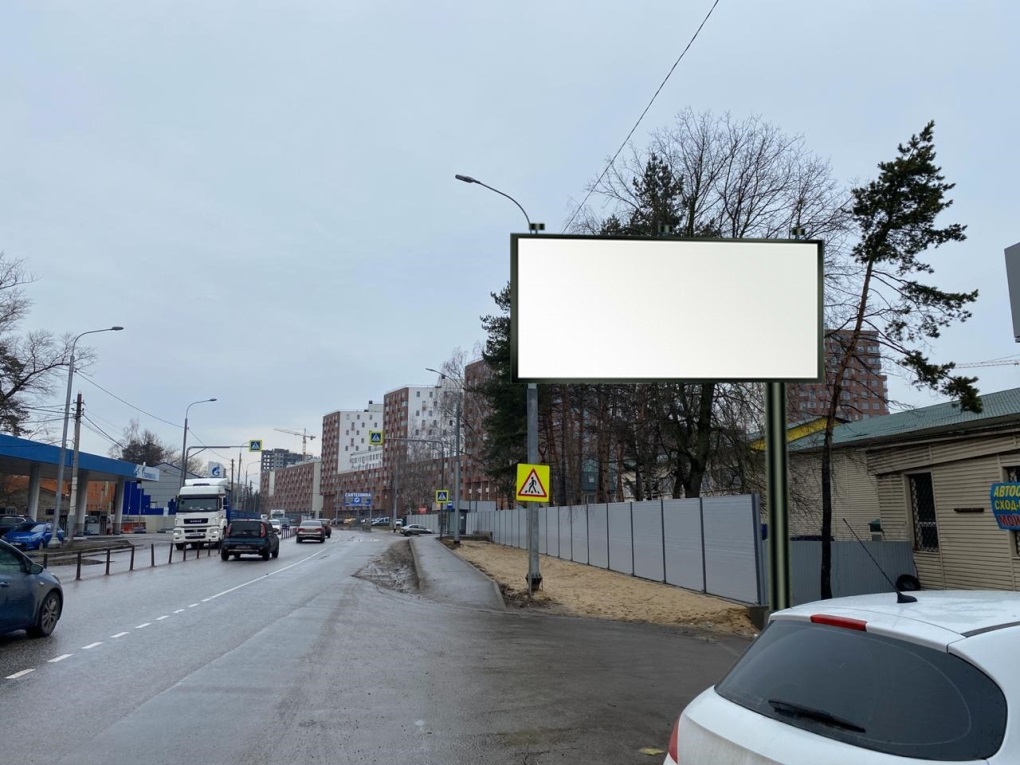 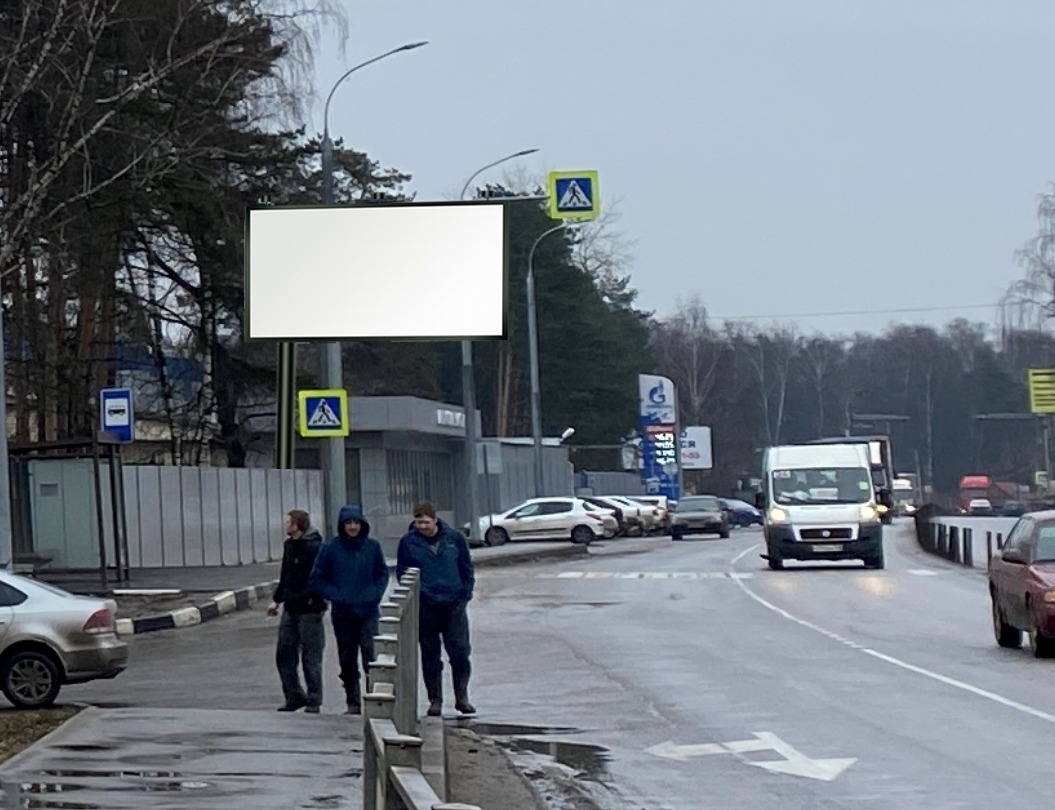 № 1502Адрес: Российская Федерация, Московская область, городской округ Люберцы, дачный поселок Красково, Егорьевское шоссе, участок 3Адрес: Российская Федерация, Московская область, городской округ Люберцы, дачный поселок Красково, Егорьевское шоссе, участок 3Адрес: Российская Федерация, Московская область, городской округ Люберцы, дачный поселок Красково, Егорьевское шоссе, участок 3Сторона АСторона АСторона АСторона Б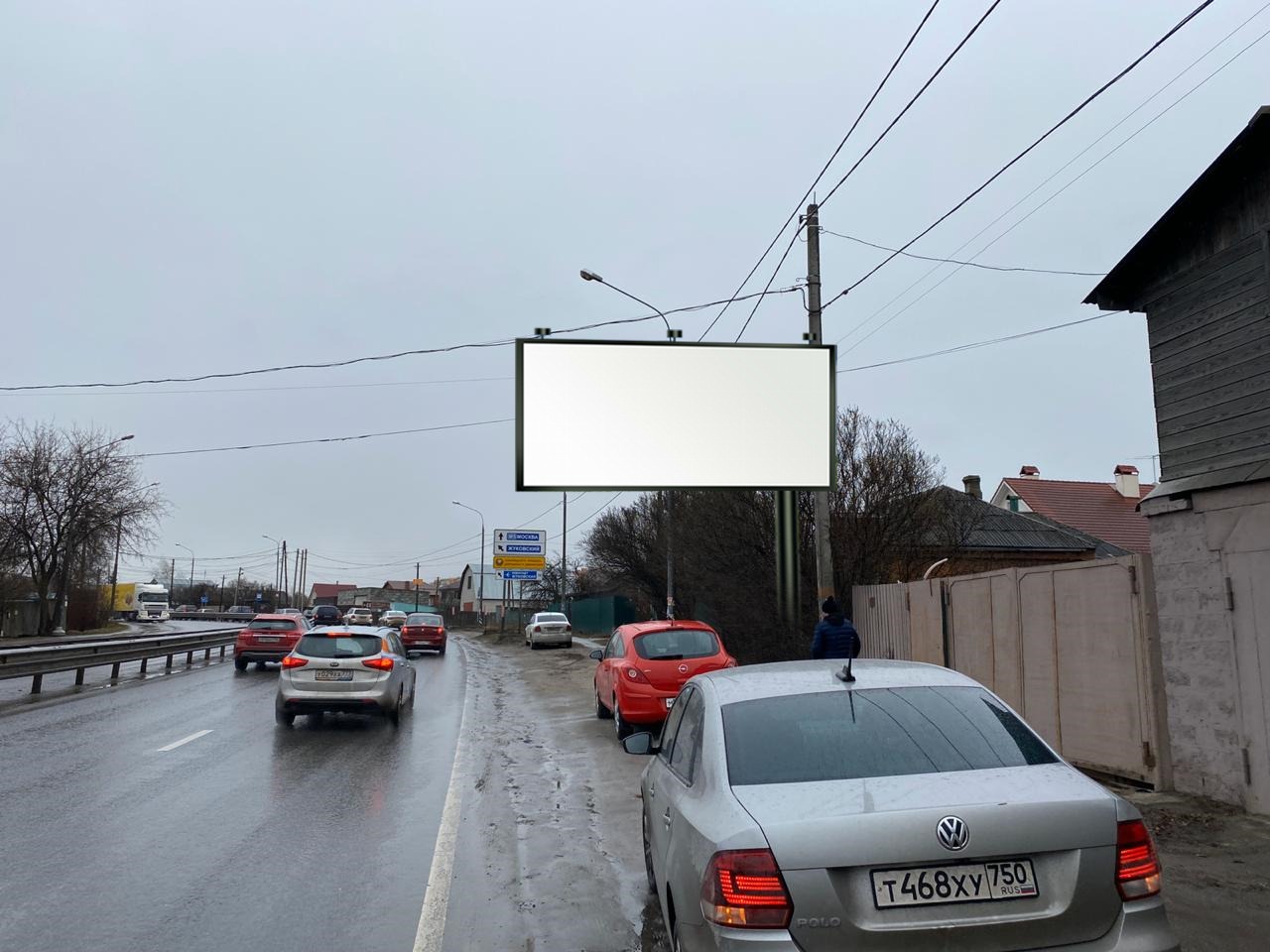 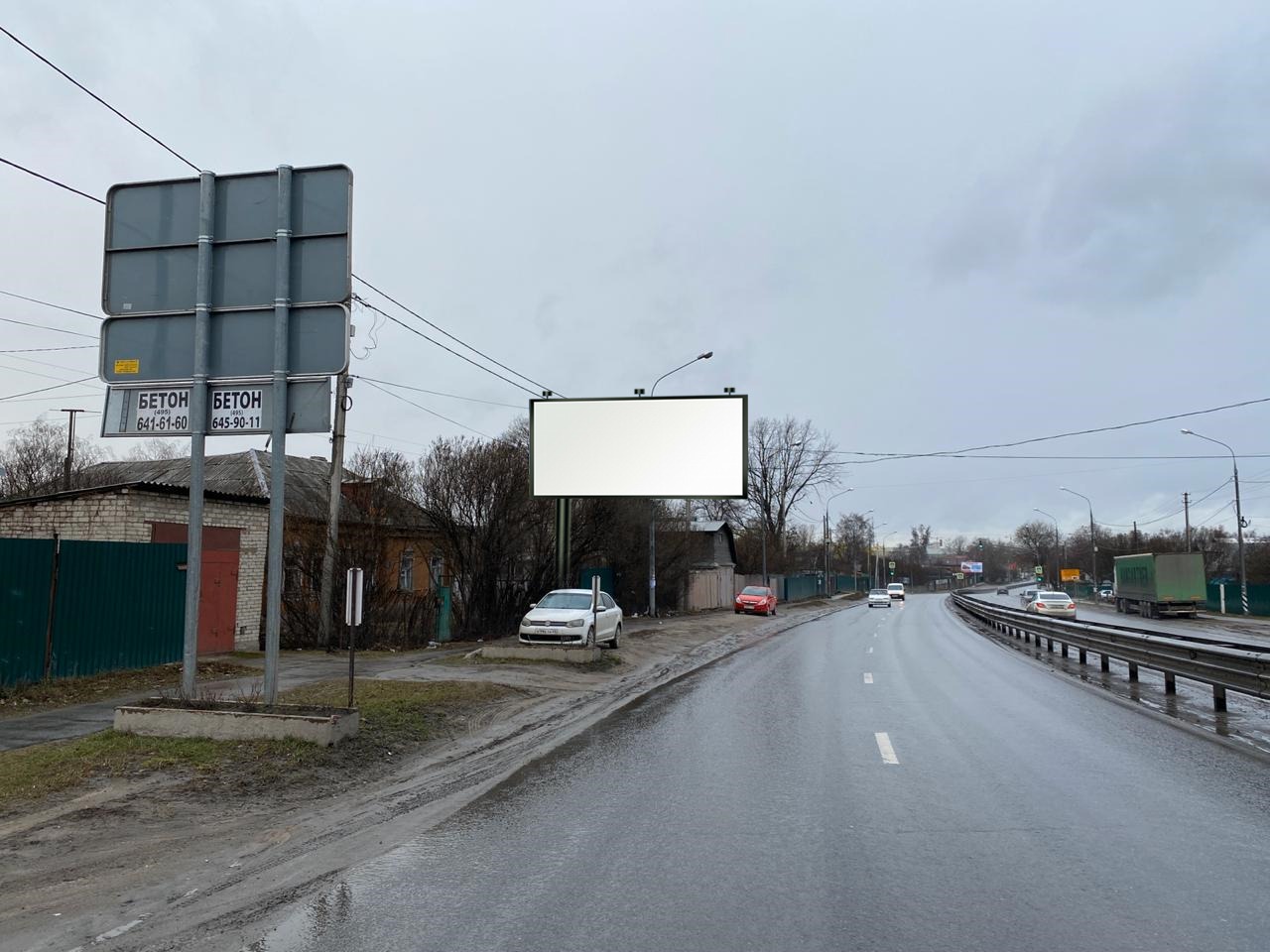 № 1503Адрес: обл. Московская, р-н Люберецкий, рп. Томилино, п. Жилино-1, дом 62Адрес: обл. Московская, р-н Люберецкий, рп. Томилино, п. Жилино-1, дом 62Адрес: обл. Московская, р-н Люберецкий, рп. Томилино, п. Жилино-1, дом 62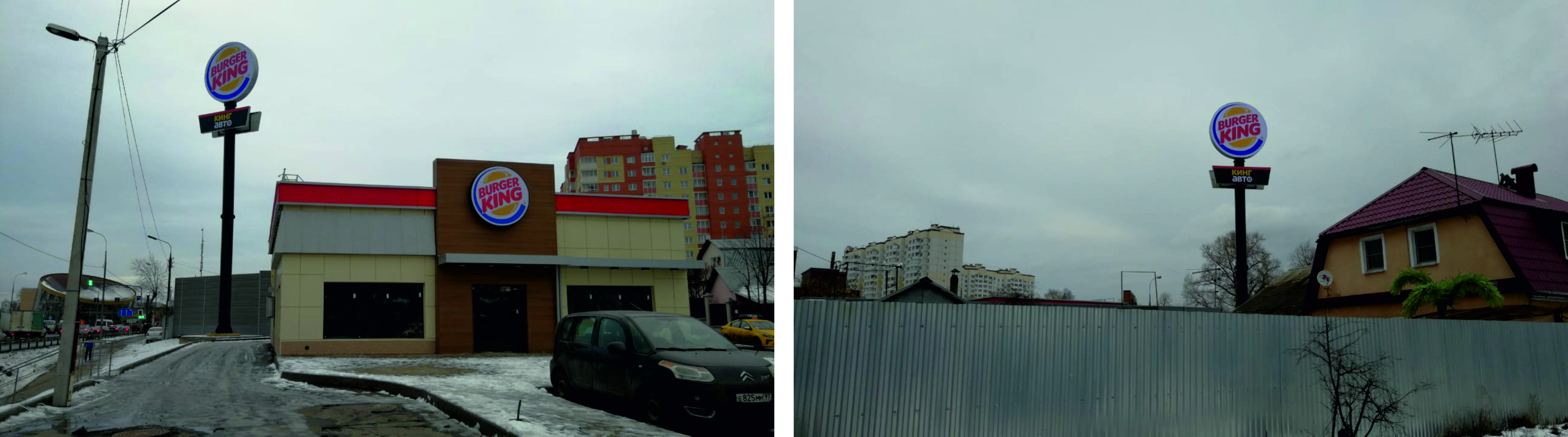 № 1660Адрес:  Московская область, г.о. Люберцы, р.п. Октябрьский, ул. Ленина, около д. 8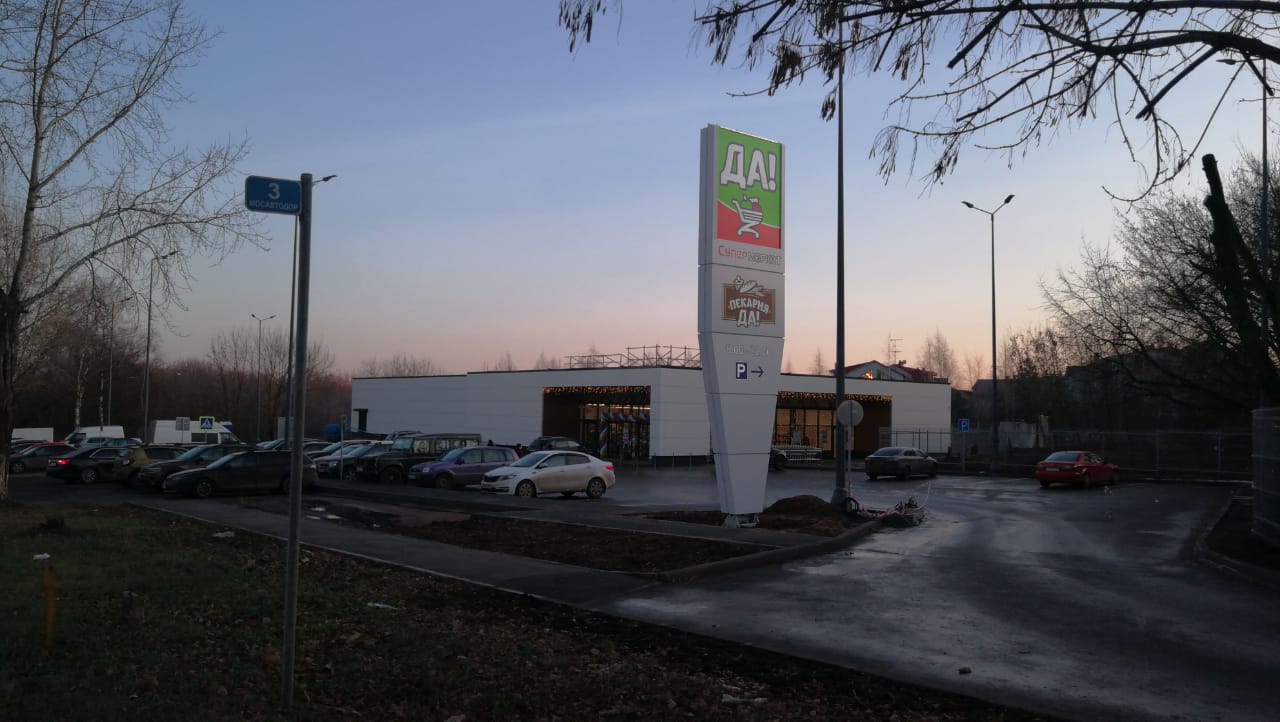 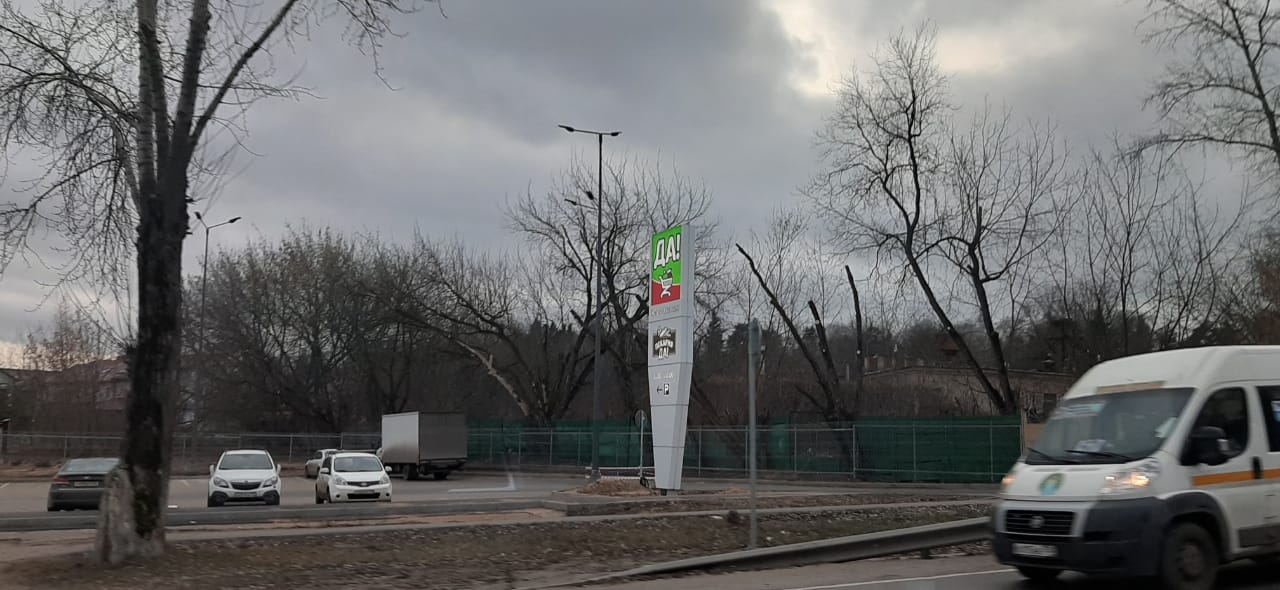                                   Приложение 3к Постановлению администрации    городского  округ Люберцы   Московской областиот  17.06.2020  г. №  1699 -ПА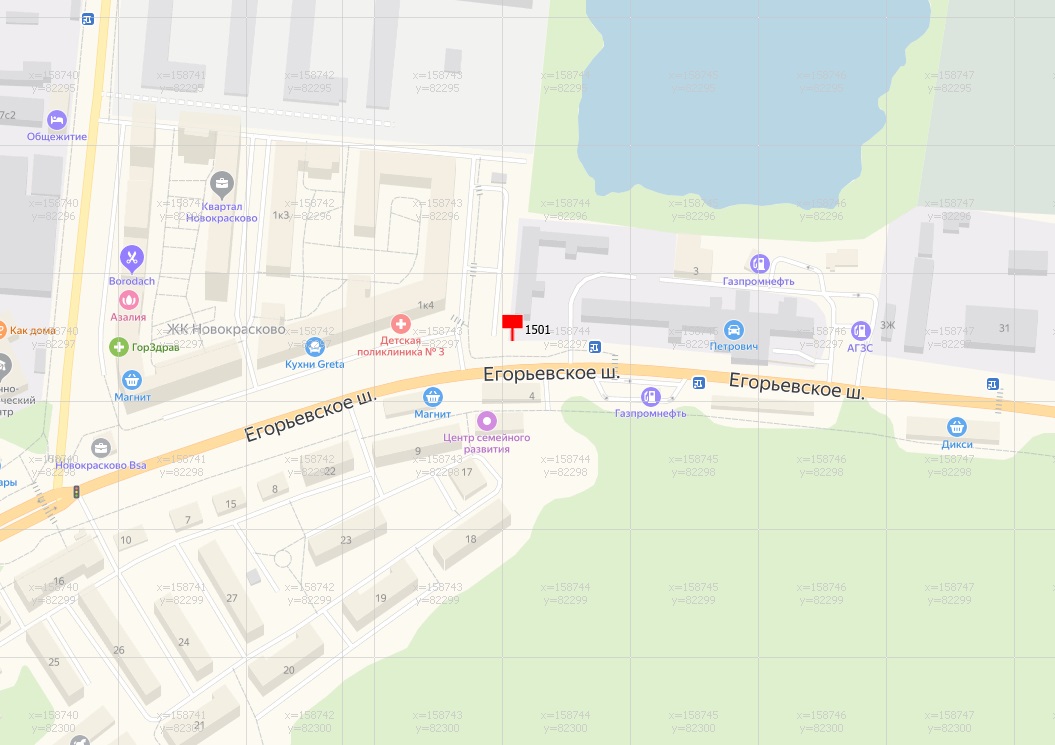 № 1501№ 1501Адрес: Российская Федерация, Московская область, городской округ Люберцы, дачный поселок Красково, Егорьевское шоссе, участок 3Адрес: Российская Федерация, Московская область, городской округ Люберцы, дачный поселок Красково, Егорьевское шоссе, участок 3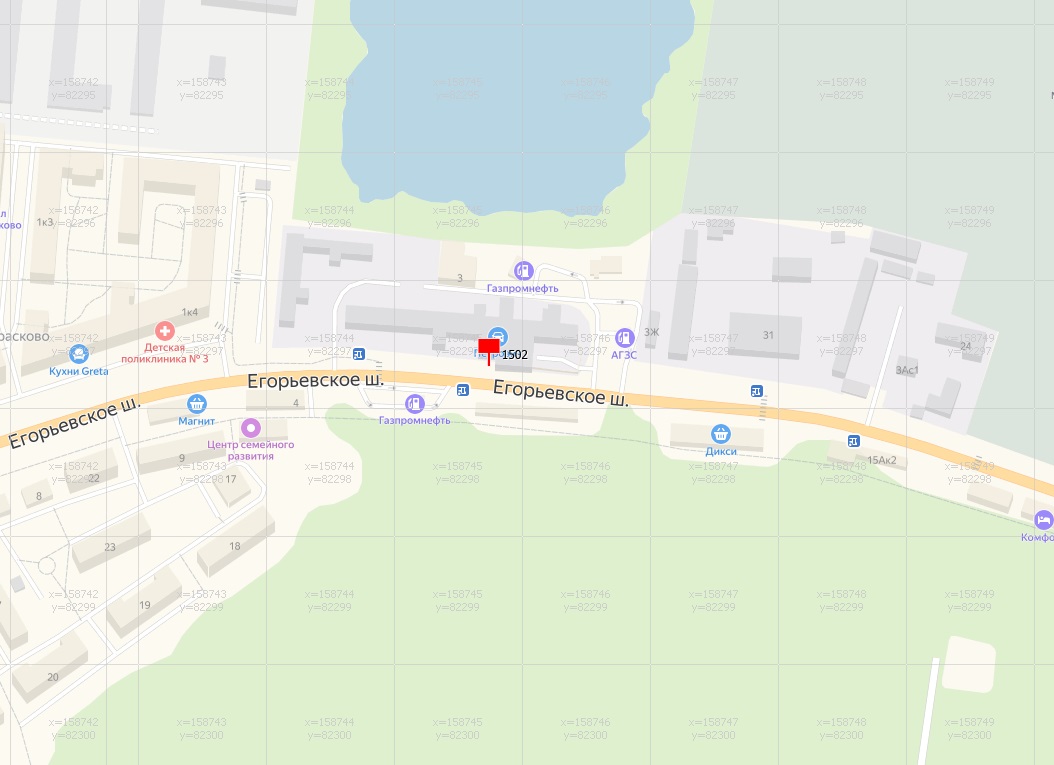 № 1502№ 1502Адрес: Российская Федерация, Московская область, городской округ Люберцы, дачный поселок Красково, Егорьевское шоссе, участок 3Адрес: Российская Федерация, Московская область, городской округ Люберцы, дачный поселок Красково, Егорьевское шоссе, участок 3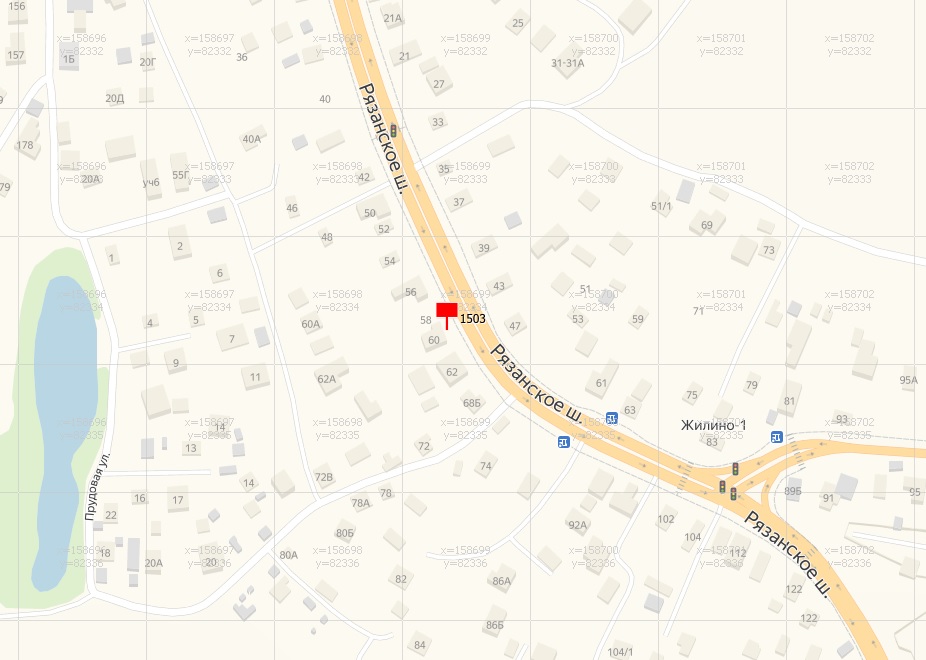 № 1503№ 1503Адрес: обл. Московская, р-н Люберецкий, рп. Томилино, п. Жилино-1, дом 62Адрес: обл. Московская, р-н Люберецкий, рп. Томилино, п. Жилино-1, дом 62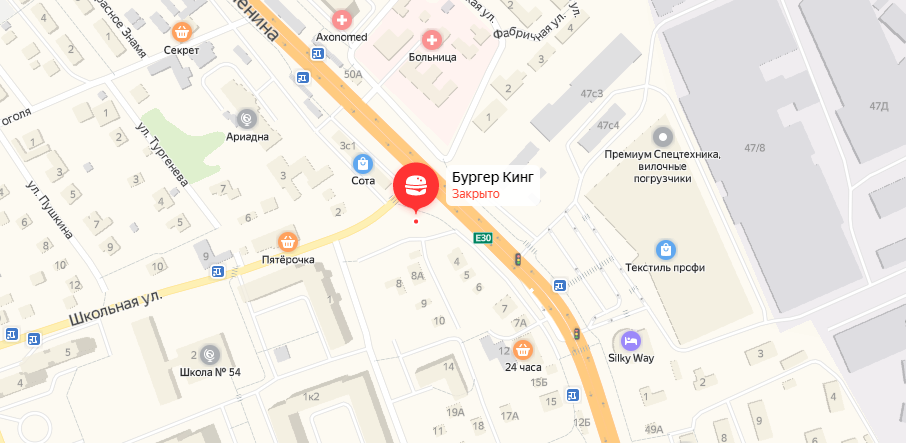 № 1660Адрес:  Московская область, г.о. Люберцы, р.п. Октябрьский, ул. Ленина, около д. 8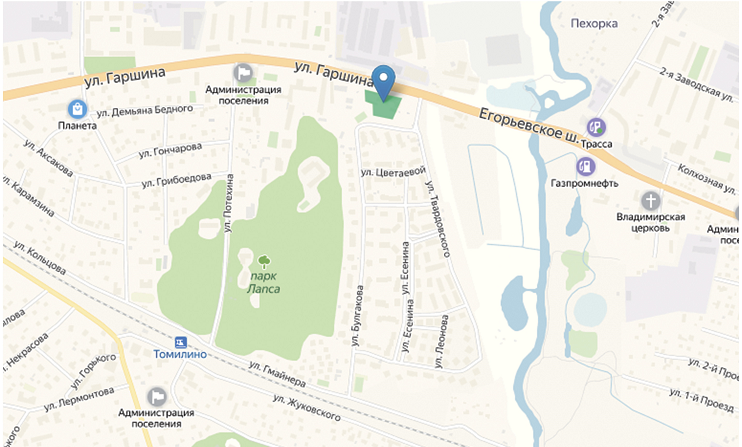 № 1661Адрес:  Московская область, г.о. Люберцы, р.п. Томилино, ул. Гаршина, кадастровый номер: 50:22:0040110:920